Решение- заседание                                                                                 28 созываО бюджете сельского поселения  Староянбаевский сельсовет    муниципального района      Балтачевский      район         Республики  Башкортостан на  2020 год  и на плановый период 2021 и 2022 годов.	Совет сельского поселения Староянбаевский сельсовет муниципального района Балтачевский район Республики Башкортостан  р е ш и л:1.Утвердить основные характеристики бюджета сельского поселения Староянбаевский сельсовет муниципального района Балтачевский район Республики Башкортостан на 2020 год:- прогнозируемый  общий объем доходов бюджета сельского поселения Староянбаевский сельсовет муниципального района Балтачевский район Республики Башкортостан в сумме  3375,7 тыс. рублей;-  общий объем расходов бюджета сельского поселения Староянбаевский  сельсовет муниципального района Балтачевский район Республики  Башкортостан в сумме 3375,7 тыс. рублей;- дефицит бюджета сельского поселения Староянбаевский сельсовет муниципального района Балтачевский район Республики Башкортостан на 2019 год 0,0 рублей.2. Утвердить основные характеристики бюджета сельского поселения Староянбаевский сельсовет муниципального района Балтачевский район Республики Башкортостан на плановый период 2021 и 2022 годов:-   прогнозируемый  общий объем доходов бюджета сельского поселения Староянбаевский сельсовет муниципального района Балтачевский район Республики Башкортостан на 2021 год в сумме  3187,2  тыс. рублей и на 2022 год в сумме 3306,2 тыс. рублей;-  общий объем расходов бюджета сельского поселения Староянбаевский  сельсовет муниципального района Балтачевский район Республики  Башкортостан на 2021 год в сумме 2187,2 тыс. рублей в том числе условно утвержденные расходы в сумме 63,5 тыс.руб и на 2022 год в сумме 3306,2 тыс.рублей, в том числе  условно утвержденные расходы 127,0 тыс.руб.- дефицит бюджета сельского поселения Староянбаевский сельсовет муниципального района Балтачевский район Республики Башкортостан на плановый период 2021 и 2022 годов 0 рублей.3.  Утвердить перечень главных администраторов доходов бюджета сельского поселения  Староянбаевский сельсовет муниципального района Балтачевский район Республики Башкортостан  согласно приложению №1  к настоящему Решению.4. Утвердить перечень главных администраторов источников финансирования дефицита бюджета сельского поселения Староянбаевский сельсовет муниципального района Балтачевский район Республики Башкортостан согласно приложению №2 к настоящему решению.5. Установить, что при зачислении в бюджет сельского поселения Староянбаевский сельсовет муниципального района безвозмездных поступлений в виде добровольных взносов (пожертвований) юридических и физических лиц для казенного учреждения, находящегося в ведении соответствующего главного распорядителя средств бюджета  сельского поселения Староянбаевский  сельсовет муниципального района, на сумму указанных поступлений увеличиваются бюджетные ассигнования соответствующему главному распорядителю средств бюджета сельского поселения Староянбаевский  сельсовет  муниципального района для последующего доведения в установленном порядке до  указанного казенного учреждения лимитов бюджетных обязательств для осуществления расходов, соответствующих целям, на достижение которых предоставлены добровольные взносы (пожертвования).6. Установить поступление доходов  в бюджет  сельского поселения Староянбаевский  сельсовет муниципального района Балтачевский район Республики Башкортостан на 2020 год   согласно приложению № 3      к настоящему решению,  на плановый период 2021 и 2022 годов согласно приложению №4 к настоящему решению.           7. Утвердить общий объем межбюджетных трансфертов получаемых из других уровней бюджетов в общей сумме в 2020 году 700,0 тыс.рублей, в 2021 году- 500,0 тыс.руб., в 2022 году- 500,0 тыс.руб.8. Средства, поступающие во временное распоряжение получателей средств бюджета сельского поселения Староянбаевский сельсовет муниципального района Балтачевский район  Республики Башкортостан в соответствии с законодательными и иными нормативными правовыми актами Российской Федерации и Республики Башкортостан, включая суммы задатков участников аукционов и конкурсов по продаже муниципального имущества учитываются на лицевых счетах, открытых в финансовом органе муниципального района Балтачевский район на балансовом счете № 40302 в учреждениях  Центрального  банка  Российской банка Российской Федерации или кредитных организациях, в порядке, установленным финансовым органом  муниципального района  Балтачевский район.9. Утвердить в пределах общего объема расходов бюджета сельского поселения Староянбаевский  сельсовет муниципального района Балтачевский район Республики Башкортостан, установленного пунктом 1 настоящего Решения, распределение бюджетных ассигнований по разделам и подразделам: 1) на 2020 год согласно приложению №5 к настоящему решению;            2) на плановый период 2021 и 2022 годов согласно приложению №6 к настоящему решению.        10. Утвердить распределение расходов по распорядителям средств бюджета сельского поселения Староянбаевский  сельсовет муниципального района Балтачевский район Республики Башкортостан             1) на 2020 год согласно приложению №7 к настоящему решению;            2) на плановый период 2021 и 2022 годов согласно приложению №8 к настоящему решению.11. Утвердить на 2020 год согласно  приложению №9 к настоящему решению расходы на основании муниципальных программ  737,0 тыс.рублей.12. Утвердить на плановый период  2021-2022 годов  согласно  приложению №10 к настоящему решению расходы на основании муниципальных программ  757,0  тыс. рублей,.13. Установить, что  решения и иные нормативные правовые акты сельского поселения Староянбаевский сельсовет муниципального района Балтачевский район Республики Башкортостан, предусматривающие принятие новых видов расходных обязательств или увеличение бюджетных ассигнований на исполнение существующих видов расходных обязательств сверх утвержденных в бюджете сельского поселения Староянбаевский сельсовет муниципального района Балтачевский район Республики Башкортостан на 2020  год и на плановый период 2021 и 2022 годов, а также сокращающие его доходную базу, подлежат исполнению в 2020 году при изыскании дополнительных источников доходов бюджета сельского поселения Староянбаевский сельсовет муниципального района Балтачевский район Республики Башкортостан и (или) сокращении бюджетных ассигнований по конкретным статьям расходов бюджета сельского поселения Староянбаевский сельсовет муниципального района Балтачевский район Республики Башкортостан. Проекты решений и иных нормативных правовых актов сельского поселения Староянбаевский  сельсовет муниципального района Балтачевский район Республики Башкортостан, требующие введения новых видов расходных обязательств или увеличения бюджетных ассигнований по существующим видам расходных обязательств сверх утвержденных в бюджете сельского поселения Староянбаевский  сельсовет муниципального района Балтачевский район Республики  Башкортостан на 2020 год и на плановый период 2021 и 2022 годов, либо сокращающие его доходную базу, вносятся только при одновременном внесении предложений о дополнительных источниках доходов бюджета  сельского поселения Староянбаевский  сельсовет муниципального района Балтачевский район Республики Башкортостан и (или) сокращении бюджетных ассигнований по конкретным статьям расходов бюджета сельского поселения Староянбаевский  сельсовет муниципального района Балтачевский район Республики Башкортостан.14.Администрация сельского поселения Староянбаевский сельсовет муниципального района Балтачевский район Республики Башкортостан не вправе принимать решения, приводящие к увеличению в 2020-2022 годах численности  муниципальных  служащих и работников организаций бюджетной сферы.15.Установить, что получатель средств бюджета сельского поселения Староянбаевский сельсовет муниципального района Балтачевский район  Республики Башкортостан при  заключении муниципальных контрактов (договоров) на поставку товаров (работ, услуг) предусматривает авансовые платежи в размерах, определенных администрацией сельского поселения Староянбаевский  сельсовет муниципального района Балтачевский район Республики Башкортостан.16.Установить, что финансирование расходов местного бюджета в 2020 году осуществляется в пределах фактически поступивших доходов.	17. Установить в бюджете сельского поселения Староянбаевский  сельсовет  на 2020 год расходы на формирование резервного фонда администрации сельского поселения в сумме  10,0 тыс. рублей и на плановый период 2021 и 2022 годов по   10,0   тыс. рублей.            18. Установить, что неиспользованные в 2019 году целевые средства, переданные из  бюджета муниципального района в бюджет сельского поселения Староянбаевский  сельсовет, подлежат в 2020 году  возврату в  бюджет муниципального района в соответствии с законодательством.    	 19.  Установить, что в соответствии с пунктом 3 статьи 217 Бюджетного кодекса Российской Федерации, в ходе исполнения настоящего Решения  вносятся изменения в показатели сводной бюджетной росписи в соответствии с решениями руководителя в случаях, установленных  бюджетным  законодательством:1) поступление из бюджета муниципального района Балтачевский район Республики Башкортостан средств в виде дотации, субсидий, субвенций, иных межбюджетных трансфертов и прочих безвозмездных поступлений;2) образование в ходе исполнения бюджета сельского поселения  Староянбаевский сельсовет экономии по отдельным разделам, подразделам, целевым статьям, видам расходов и статьям операций сектора государственного управления  классификации расходов бюджетов;3)использование остатков средств бюджета сельского поселения Староянбаевский сельсовет муниципального района Балтачевский район на 1 января 2020 года4) иные случаи, установленные бюджетным законодательством20. Установить:1) верхний предел муниципального долга на 1 января 2020 года в сумме 0(ноль) тыс.рублей, на 1 января 2021 года в сумме 0 (ноль) тыс.руб., на 1 января 2022 года в сумме 0 (ноль) тыс.руб., в том числе верхний предел долга по муниципальным гарантиям на 1 января 2020 года в сумме 0(ноль) тыс.рублей, на 1 января 2021 года в сумме 0 (ноль) тыс.руб., на 1 января 2022 года в сумме 0 (ноль) тыс.руб..       	 2) предельный объем муниципального долга на 2020 год в сумме  0 (ноль) тыс. руб. , на 2021 год в сумме 0 (ноль) тыс.руб. , на 2022 год в сумме 0 (ноль) тыс.руб.21. Установить, что нормативные правовые акты, частично (не в полной мере) обеспеченные источниками финансирования, применяются в пределах средств, утвержденных в бюджете сельского поселения.22. Списать в порядке, установленном Администрацией сельского поселения Староянбаевский  сельсовет муниципального района Балтачевский  район Республики Башкортостан, задолженность перед бюджетом сельского поселения Староянбаевский  сельсовет муниципального района Балтачевский  район Республики Башкортостан организаций всех форм собственности, физических лиц, являющихся индивидуальными предпринимателями, по плате за аренду муниципального имущества муниципального района Балтачевский район Республики Башкортостан, включая земельные участки, находящиеся в муниципальной собственности муниципального района Балтачевский район Республики Башкортостан, а также аренду земельных участков, государственная собственность на которые не разграничена, не имеющую источников погашения, в случаях:1) ликвидации организаций и прекращения деятельности физических лиц, являющихся индивидуальными предпринимателями, вследствие признания их по решению суда по состоянию на 1 января 2020 года несостоятельными (банкротами);2) смерти или объявления судом умершим физического лица, являвшегося индивидуальным предпринимателем, при переходе выморочного имущества в собственность  сельского поселения Староянбаевский  сельсовет муниципального района Балтачевский район Республики Башкортостан.23.Администрации сельского поселения Староянбаевский сельсовет муниципального района Балтачевский район Республики Башкортостан установить  контроль за исполнением бюджета на 2020-2022 года, полным поступлением платежей и налогов в бюджет, целевым и эффективным использованием бюджетных средств.24. Предложить Главе сельского поселения Староянбаевский  сельсовет муниципального района Балтачевский район Республики Башкортостан и поручить Администрации сельского поселения Староянбаевский  сельсовет муниципального района Балтачевский район Республики Башкортостан издавать свои нормативные правовые акты в соответствие с настоящим решением.25.Данное решение вступает в силу с 01 января 2020 года и действует по 31 декабря 2020 года и подлежит обнародованию после его принятия и подписания в установленном порядке.Глава  сельского поселения:                                 Р.М.Ахуновд.Староянбаево_______________ 2019 г.№ _______                                                                                                    Приложение  № 1                                                                                                     к   проекту решения Совета сельского                                                                                                    поселения    Староянбаевский сельсовет                                                                                                  муниципального района                                                                                                     Балтачевский  район Республики                                                                                                  Башкорстан  «О бюджете сельского                                                                                                    поселения Староянбаевский сельсовет                                                                                                   муниципального района Балтачевский                                                                                                    район Республики Башкортостан                                                                                                    на 2020 год и на плановый период 2021 и                                                                                                     2022  годов» Перечень главных администраторов доходов бюджета сельского  поселения Староянбаевский сельсовет муниципального района Балтачевский  район  Республики Башкортостан<1> В части доходов, зачисляемых в бюджет СП Староянбаевский сельсовет МР Балтачевский  район РБ в пределах компетенции главных администраторов доходов бюджета СП Староянбаевский сельсовет МР  Балтачевский район РБ.<2> Администраторами доходов бюджета СП Староянбаевский сельсовет МР Балтачевский район  РБ по подстатьям,  статьям, подгруппам группы доходов «2 00 00000 00 – безвозмездные поступления» в части доходов от возврата остатков субсидий, субвенций и иных межбюджетных трансфертов, имеющих целевое назначение, прошлых лет (в части доходов, зачисляемых в бюджет СП  Староянбаевский сельсовет МР Балтачевский район  Республики Башкортостан) являются уполномоченные органы местного самоуправления поселения, а также созданные ими казенные учреждения, предоставившие соответствующие межбюджетные трансферты.Администраторами доходов бюджета СП   Староянбаевский сельсовет МР Балтачевский район РБ по подстатьям, статьям, подгруппам группы доходов «2 00 00000 00 – безвозмездные поступления» являются уполномоченные органы местного самоуправления поселения, а также созданные ими казенные учреждения, являющиеся получателями указанных средств.                                                                                                   Приложение  № 2                                                                                                  к   проекту решения Совета сельского                                                                                                    поселения    Староянбаевский сельсовет                                                                                                  муниципального района                                                                                                     Балтачевский  район Республики                                                                                                  Башкорстан  «О бюджете сельского                                                                                                    поселения Староянбаевский сельсовет                                                                                                   муниципального района Балтачевский                                                                                                    район Республики Башкортостан                                                                                                    на 2020 год и на плановый период 2021 и                                                                                                     2022  годов»                                                         Переченьглавных администраторов источников финансирования дефицита бюджета сельского поселения Староянбаевский сельсовет  муниципального района Балтаческий район Республики Башкортостан – органов местного самоуправления на 2020 год и на плановый период 2021 и 2022 годов                                                                                                  Приложение № 3                                                                                                       к   проекту решения Совета сельского                                                                                                    поселения    Староянбаевский сельсовет                                                                                                  муниципального района                                                                                                     Балтачевский  район Республики                                                                                                  Башкорстан  «О бюджете сельского                                                                                                    поселения Староянбаевский сельсовет                                                                                                   муниципального района Балтачевский                                                                                                    район Республики Башкортостан                                                                                                    на 2020 год и на плановый период 2021 и                                                                                                     2022  годов» Поступление доходов в бюджет сельского поселения   Староянбаевский  сельсовет   муниципального района Балтачевский район Республики Башкортостан на 2020год	 (тыс. руб.)                                                                                                  Приложение № 4                                                                                                     к   проекту решения Совета сельского                                                                                                    поселения    Староянбаевский сельсовет                                                                                                  муниципального района                                                                                                     Балтачевский  район Республики                                                                                                  Башкорстан  «О бюджете сельского                                                                                                    поселения Староянбаевский сельсовет                                                                                                   муниципального района Балтачевский                                                                                                    район Республики Башкортостан                                                                                                    на 2020 год и на плановый период 2021 и                                                                                                     2022  годов» Поступление доходов в бюджет сельского поселения   Староянбаевский  сельсовет   муниципального района Балтачевский район Республики Башкортостан на 2021-2022 годы (тыс.руб)                                                                                                                            Приложение  № 5                                                                                                      к   проекту решения Совета сельского                                                                                                    поселения    Староянбаевский сельсовет                                                                                                  муниципального района                                                                                                     Балтачевский  район Республики                                                                                                  Башкорстан  «О бюджете сельского                                                                                                    поселения Староянбаевский сельсовет                                                                                                   муниципального района Балтачевский                                                                                                    район Республики Башкортостан                                                                                                    на 2020 год и на плановый период 2021 и                                                                                                     2022  годов» Распределение бюджетных ассигнований сельского поселения Староянбаевский сельсовет муниципального района Балтачевский район Республики Башкортостан на 2020 год по разделам, подразделам, целевым статьям (муниципальным программам и непрограммным направлениям деятельности), группам видов расходов классификации расходов бюджетов           (тыс. рублей)                                                                                                                                                 Приложение № 6                                                                                                                                                  к   проекту решения Совета сельского                                                                                                    поселения    Староянбаевский сельсовет                                                                                                  муниципального района                                                                                                     Балтачевский  район Республики                                                                                                  Башкорстан  «О бюджете сельского                                                                                                    поселения Староянбаевский сельсовет                                                                                                   муниципального района Балтачевский                                                                                                    район Республики Башкортостан                                                                                                    на 2020 год и на плановый период 2021 и                                                                                                     2022  годов»Распределение бюджетных ассигнований сельского поселения Староянбаевский сельсовет муниципального района Балтачевский район  Республики Башкортостан на плановый 2021 и 2022 годов по разделам, подразделам, целевым статьям (муниципальным программам и непрограммным направлениям деятельности), группам видов расходов классификации расходов бюджетов           (тыс. рублей)                                                                                                                                                  Приложение  № 7                                                                                                                              к   проекту решения Совета сельского                                                                                                    поселения    Староянбаевский сельсовет                                                                                                  муниципального района                                                                                                     Балтачевский  район Республики                                                                                                  Башкорстан  «О бюджете сельского                                                                                                    поселения Староянбаевский сельсовет                                                                                                   муниципального района Балтачевский                                                                                                    район Республики Башкортостан                                                                                                    на 2020 год и на плановый период 2021 и                                                                                                     2022  годов»Ведомственная структура расходов бюджета сельского поселения Староянбаевский сельсовет муниципального района Балтачевский район Республики Башкортостан на 2020 год                                                   (тыс. рублей)                                                                                                                                                  Приложение  № 8                                                                                                                                 к   проекту решения Совета сельского                                                                                                    поселения    Староянбаевский сельсовет                                                                                                  муниципального района                                                                                                     Балтачевский  район Республики                                                                                                  Башкорстан  «О бюджете сельского                                                                                                    поселения Староянбаевский сельсовет                                                                                                   муниципального района Балтачевский                                                                                                    район Республики Башкортостан                                                                                                    на 2020 год и на плановый период 2021 и                                                                                                     2022  годов»Ведомственная структура расходов бюджетасельского поселения Староянбаевский сельсовет муниципального района Балтачевский район Республики Башкортостанна плановый 2021 и 2022 годов           (тыс. рублей)                                                                                   Приложение  № 9                                                                                                                             к   проекту решения Совета сельского                                                                                                    поселения    Староянбаевский сельсовет                                                                                                  муниципального района                                                                                                     Балтачевский  район Республики                                                                                                  Башкорстан  «О бюджете сельского                                                                                                    поселения Староянбаевский сельсовет                                                                                                   муниципального района Балтачевский                                                                                                    район Республики Башкортостан                                                                                                    на 2020 год и на плановый период 2021 и                                                                                                     2022  годов»Распределение бюджетных ассигнований сельского поселения Староянбаевский сельсовет муниципального района Балтачевский район Республики Башкортостан на 2020 год по целевым статьям (муниципальным программам и непрограммным направлениям деятельности), группам видов расходов классификации расходов бюджетов          (тыс. рублей)                                                                                                                                                   Приложение  № 10                                                                                                     к   проекту решения Совета сельского                                                                                                    поселения    Староянбаевский сельсовет                                                                                                  муниципального района                                                                                                     Балтачевский  район Республики                                                                                                  Башкорстан  «О бюджете сельского                                                                                                    поселения Староянбаевский сельсовет                                                                                                   муниципального района Балтачевский                                                                                                    район Республики Башкортостан                                                                                                    на 2020 год и на плановый период 2021 и                                                                                                 2022  годов»Распределение бюджетных ассигнований сельского поселения Староянбаевский сельсовет муниципального района Балтачевский район Республики Башкортостан на плановый 2021-2022 годов год по целевым статьям (муниципальным программам   и непрограммным направлениям деятельности), группам видов расходов классификации расходов бюджетов           (тыс. рублей)Башҡортостан Республикаһының Балтас районы муниципаль районының Иҫке Янбай ауыл советы ауыл биләмәһе Советы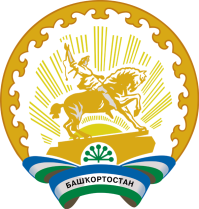 Совет сельского поселения Староянбаевский сельсовет     муниципального района         Балтачевский район  Республики БашкортостанКод бюджетной классификации РФ Код бюджетной классификации РФ Наименование Главного администраторадоходов бюджета  поселения Наименование 123791Администрация СП Староянбаевский сельсовет МР Балтачевский район РБ7911 08 04020 01 1000 110Государственная пошлина за совершение нотариальных действий  должностными лицами органов местного самоуправления, уполномоченными в соответствии с законодательными актами Российской Федерации на совершение нотариальных действий (перерасчеты, недоимка и задолженность по соответствующему платежу, в том числе по отмененному)7911 08 0402001 4000 110Государственная пошлина за совершение нотариальных действий должностными лицами органов местного самоуправления, уполномоченными в соответствии с законодательными актами Российской Федерации на совершение нотариальных действий (прочие поступления) 7911 08 07175 01 1000 110Государственная пошлина за выдачу органом местного самоуправления поселения специального разрешения на движение по автомобильным дорогам транспортных средств, осуществляющих перевозки опасных, тяжеловесных и (или) крупногабаритных грузов, зачисляемая в бюджеты поселений (перерасчеты, недоимка и задолженность по соответствующему платежу, в том числе по отмененному)7911 08 07175 01 4000 110Государственная пошлина за выдачу органом местного самоуправления поселения специального разрешения на движение по автомобильным дорогам транспортных средств, осуществляющих перевозки опасных, тяжеловесных и (или) крупногабаритных грузов, зачисляемая в бюджеты СП (прочие поступления)7911 13 01995 10 0000 130Прочие доходы от оказания платных услуг (работ) получателями средств бюджетов СП7911 13 02065 10 0000 130Доходы, поступающие в порядке возмещения расходов, понесенных в связи с эксплуатацией  имущества СП7911 13 02995 10 0000 130Прочие доходы от компенсации затрат  бюджетов СП7911 16 10031 10 0000 140Возмещение ущерба при возникновении страховых случаев, когда выгодоприобретателями выступают получатели средств бюджета СП7911 16 10032 10 0000 140Прочее возмещение ущерба, причиненного муниципальному имуществу СП (за исключением имущества, закрепленного за муниципальными бюджетными (автономными) учреждениями, унитарными предприятиями)7911 16 07090 10 0000 140Иные штрафы, неустойки, пени, уплаченные в соответствии с законом или договором в случае неисполнения или ненадлежащего исполнения обязательств перед муниципальным органом, (муниципальным казенным учреждением) СП7911 16 10081 10 0000 140Платежи в целях возмещения ущерба при расторжении муниципального контракта, заключенного с муниципальным органом СП (муниципальным казенным учреждением), в связи с односторонним отказом исполнителя (подрядчика) от его исполнения (за исключением муниципального контракта, финансируемого за счет средств муниципального дорожного фонда)7911 16 10082 10 0000 140Платежи в целях возмещения ущерба при расторжении муниципального контракта, финансируемого за счет средств муниципального дорожного фонда СП, в связи с односторонним отказом исполнителя (подрядчика) от его исполнения7911 17 01050 10 0000 180Невыясненные поступления, зачисляемые в бюджеты СП7911 17 05050 10 0000 180Прочие неналоговые доходы бюджетов СП7911 17 14030 10 0000 150Средства самообложения граждан, зачисляемые в бюджеты СП7912 00 00000 00 0000 000Безвозмездные поступления <1>Иные доходы бюджета СП Староянбаевский сельсовет МР  Балтачевский район  РБ, администрирование которых может осуществляться главными администраторами доходов бюджета СП Староянбаевский сельсовет МР Балтачевский район  РБ в пределах их компетенции1 11 03050 10 0000 120Проценты, полученные от предоставления бюджетных кредитов внутри страны за счет средств бюджетов СП1 16 10032 10 0000 140Прочее возмещение ущерба, причиненного муниципальному имуществу СП (за исключением имущества, закрепленного за муниципальными бюджетными (автономными) учреждениями, унитарными предприятиями)1 11 09025 10 0000 120Доходы от распоряжения правами на результаты научно-технической деятельности, находящимися в собственности СП1 11 09045 10 0000 120Прочие поступления от использования имущества, находящегося в собственности СП (за исключением имущества муниципальных бюджетных и автономных учреждений,  а также имущества унитарных предприятий, в том числе казенных)1 12 04051 10 0000 120Плата за использование лесов, расположенных на землях иных категорий, находящихся в  собственности СП, в части платы по договору купли-продажи лесных насаждений 1 12 04052 10 0000 120Плата за использование лесов, расположенных на землях иных категорий, находящихся в  собственности СП, в части арендной платы  1 13 01995 10 0000 130Прочие доходы от оказания платных услуг (работ) получателями средств бюджетов СП1 13 02065 10 0000 130Доходы, поступающие в порядке возмещения расходов, понесенных в связи с эксплуатацией  имущества СП1 13 02995 10 0000 130Прочие доходы от компенсации затрат  бюджетов СП1 14 01050 10 0000 410Доходы от продажи квартир, находящихся в собственности СП1 14 03050 10 0000 410Средства от распоряжения и реализации конфискованного и иного имущества, обращенного в доходы СП (в части реализации основных средств по указанному имуществу)1 14 03050 10 0000 440Средства от распоряжения и реализации конфискованного и иного имущества, обращенного в доходы СП (в части реализации материальных запасов по указанному имуществу)1 14 04050 10 0000 420Доходы от продажи нематериальных активов, находящихся в собственности сельских поселений1 15 02050 10 0000 140Платежи, взимаемые органами местного самоуправления (организациями) СП за выполнение определенных функций1 16 10031 10 0000 140Возмещение ущерба при возникновении страховых случаев, когда выгодоприобретателями выступают получатели средств бюджета СП1 16 07090 10 0000 140Иные штрафы, неустойки, пени, уплаченные в соответствии с законом или договором в случае неисполнения или ненадлежащего исполнения обязательств перед муниципальным органом, (муниципальным казенным учреждением) СП1 16 10081 10 0000 140Платежи в целях возмещения ущерба при расторжении муниципального контракта, заключенного с муниципальным органом СП (муниципальным казенным учреждением), в связи с односторонним отказом исполнителя (подрядчика) от его исполнения (за исключением муниципального контракта, финансируемого за счет средств муниципального дорожного фонда)1 16 10082 10 0000 140Платежи в целях возмещения ущерба при расторжении муниципального контракта, финансируемого за счет средств муниципального дорожного фонда СП, в связи с односторонним отказом исполнителя (подрядчика) от его исполнения1 17 01050 10 0000 180Невыясненные поступления, зачисляемые в бюджеты СП1 17 05050 10 0000 180Прочие неналоговые доходы бюджетов СП2 00 00000 00 0000 000Безвозмездные поступления <1>, <2>Код бюджетной классификации Российской Федерации  Код бюджетной классификации Российской Федерации  Наименование администратора источника финансирования дефицита бюджета муниципального района  Балтачевский  район  Республики Башкортостанадми-нистра-тораисточников финан-сирования дефицита бюджета сельского поселения Староянбаевский сельсовет муниципаль-ного района Балтачевский  район Республики БашкортостанНаименование администратора источника финансирования дефицита бюджета муниципального района  Балтачевский  район  Республики Башкортостан123791Администрация сельского поселения Староянбаевский сельсовет муниципального района Балтачевский район Республики Башкортостан7910 10 50201 10 0000 510Увеличение прочих остатков денежных средств бюджетов поселений7910 10 50201 10 0000 610Уменьшение остатков денежных средств бюджетов поселений7910 10 30000 10 0000 710Получение кредитов от других бюджетов бюджетной системы Российской Федерации бюджету сельского поселения в валюте Российской Федерации7910 10 30000 10 0000 810Погашение бюджетов кредитов от других бюджетов бюджетной системы Российской Федерации бюджету сельского поселения в валюте Российской ФедерацииКоды бюджетной классификации Российской ФедерацииНаименование налога (сбора)СуммаКоды бюджетной классификации Российской ФедерацииНаименование налога (сбора)СуммаКоды бюджетной классификации Российской ФедерацииНаименование налога (сбора)СуммаВСЕГО3375,71 00 00000 00 0000 000Налоговые и неналоговые доходы549,71 01 00000 00 0000 000НАЛОГИ НА ПРИБЫЛЬ, ДОХОДЫ29,71 01 02000 01 0000 110Налог на доходы физических лиц29,71 01 02010 01 0000 110Налог на доходы физических лиц с доходов, источником которых является налоговый агент, за исключением доходов, в отношении которых исчисление и уплата налога осуществляются в соответствии со статьями 227, 227.1 и 228 Налогового кодекса Российской Федерации27,029,71 05 00000 00 0000 000НАЛОГИ НА СОВОКУПНЫЙ ДОХОД44,01 05 03010 01 0000 110Единый сельскохозяйственный налог 44,01 06 00000 00 0000 000НАЛОГИ НА ИМУЩЕСТВО472,01 06 01030 10 0000 110Налог на имущество физических лиц, взимаемый по ставкам, применяемым к объектам налогообложения, расположенным в границах поселений51,01 06 06000 00 0000 110Земельный налог421,01 06 06033 10 0000 110Земельный налог с организаций, обладающих земельным участком, расположенным в границах сельских поселений136,01 06 06043 10 0000 110Земельный налог с физических, обладающих земельным участком, расположенным в границах сельских поселений285,01 08 00000 00 0000 000ГОСУДАРСТВЕННАЯ ПОШЛИНА4,01 08 04020 01 0000 110Государственная пошлина за совершение нотариальных действий должностными лицами органов местного самоуправления, уполномоченными в соответствии с законодательными актами Российской Федерации на совершение нотариальных действий4,02 00 00000 00 0000 000Безвозмездные поступления2826,02 02 15001 10 0000 150 Дотации бюджетам сельских поселении на выравнивание бюджетной обеспеченности92,12 02 15002 10 0000 150Дотация бюджетам сельских поселений на поддержку мер по обеспечению сбалансированности бюджетов1952,72 02 49999 10  7404 150Прочие межбюджетные трансферты, передаваемые бюджетам муниципальных районов (межбюджетные трансферты, передаваемые бюджетам на благоустройство территорий населенных пунктов, коммунальное хозяйство, обеспечение мер пожарной безопасности и осуществлению дорожной деятельности в границах сельских поселений)700,02 02 35118 10 0000 150Субвенции бюджетам  сельских поселений на осуществление первичного воинского учета на территориях, где отсутствуют военные комиссариаты81,2	  Коды бюджетной классификации Российской ФедерацииНаименование налога (сбора)2020 год      2 021 годВСЕГО3187,23306,21 00 00000 00 0000 000Налоговые и неналоговые доходы558,9570,11 01 00000 00 0000 000НАЛОГИ НА ПРИБЫЛЬ, ДОХОДЫ31,934,11 01 02010 01 0000 110Налог на доходы физических лиц с доходов, источником которых является налоговый агент, за исключением доходов, в отношении которых исчисление и уплата налога осуществляются в соответствии со статьями 227, 227.1 и 228 Налогового кодекса Российской Федерации31,934,11 05 00000 00 0000 000НАЛОГИ НА СОВОКУПНЫЙ ДОХОД45,046,01 05 03010 01 0000 110Единый сельскохозяйственный налог 45,046,01 06 00000 00 0000 000НАЛОГИ НА ИМУЩЕСТВО477,0485,01 06 01030 10 0000 110Налог на имущество физических лиц, взимаемый по ставкам, применяемым к объектам налогообложения, расположенным в границах поселений52,055,01 06 06000 00 0000 110Земельный налог425,0430,01 06 06033 10 0000 110Земельный налог с организаций, обладающих земельным участком, расположенным в границах сельских поселений140,0144,01 06 06043 10 0000 110Земельный налог с физических, обладающих земельным участком, расположенным в границах сельских поселений285,0282,01 08 00000 00 0000 000ГОСУДАРСТВЕННАЯ ПОШЛИНА5,05,01 08 04020 01 0000 110Государственная пошлина за совершение нотариальных действий должностными лицами органов местного самоуправления, уполномоченными в соответствии с законодательными актами Российской Федерации на совершение нотариальных действий5,05,02 00 00000 00 0000 000Безвозмездные поступления2628,32736,12 02 15001 10 0000 150 Дотации бюджетам сельских поселении на выравнивание бюджетной обеспеченности92,192,12 02 15002 10 0000 150Дотация бюджетам сельских поселений на поддержку мер по обеспечению сбалансированности бюджетов1955,02062,32 02 49999 10  7404 150Прочие межбюджетные трансферты, передаваемые бюджетам муниципальных районов (межбюджетные трансферты, передаваемые бюджетам на благоустройство территорий населенных пунктов, коммунальное хозяйство, обеспечение мер пожарной безопасности и осуществлению дорожной деятельности в границах сельских поселений)500,0500,02 02 35118 10 0000 150Субвенции бюджетам  сельских поселений на осуществление первичного воинского учета на территориях, где отсутствуют военные комиссариаты81,281,7НаименованиеРзПрЦСРВРСуммаВСЕГО3375,7Местные органы государственной власти и органы местного самоуправления 2594,5Функционирование высшего должностного лица субъектов Российской Федерации и муниципального образования0102825,0Непрограммные расходы01029900000825,0Глава  муниципального образования01029900203825,0Расходы на выплаты персоналу в целях обеспечения выполнения функций государственными органами, казенными учреждениями, органами управления государственными внебюджетными фондами01029900203100825,0Функционирование местных администрации01041512,5Непрограммные расходы010499000001512,5Аппараты органов государственной власти Республики Башкортостан010499002041512,5Расходы на выплаты персоналу в целях обеспечения выполнения функций государственными органами, казенными учреждениями, органами управления государственными внебюджетными фондами01049900204100960,0Расходы на выплаты персоналу государственных органов01049900204200544,0Иные бюджетные ассигнования010499002048008,5Резервные фонды0111Непрограммные расходы01119900000Резервные фонды01119900750Иные бюджетные ассигнования01119900750800Мобилизационная и вневойсковая подготовкабланк Месячный отчет об исполнении бюджета 801103511003 АСП Тучубаевский сельсовет МР Балтачевский район РБна  1 января .Ед.Изм.: руб.	Код	Классификация	Назначено	Касса	Факт	Откл (План - Касса)	% испол-я	Мобилизационная и вневойсковая подготовка	0,00	\0203\\\\\\\\\ \	67340,00	0,00	0,00	67340,00	0,00	бланк Месячный отчет об исполнении бюджета 801103511003 АСП Тучубаевский сельсовет МР Балтачевский район РБна  1 января .Ед.Изм.: руб.	Код	Классификация	Назначено	Касса	Факт	Откл (План - Касса)	% испол-я	Мобилизационная и вневойсковая подготовка	0,00	\0203\\\\\\\\\ \	67340,00	0,00	0,00	67340,00	0,00	бланк Месячный отчет об исполнении бюджета 801103511003 АСП Тучубаевский сельсовет МР Балтачевский район РБна  1 января .Ед.Изм.: руб.	Код	Классификация	Назначено	Касса	Факт	Откл (План - Касса)	% испол-я	Мобилизационная и вневойсковая подготовка	0,00	\0203\\\\\\\\\ \	67340,00	0,00	0,00	67340,00	0,00	020381,2Непрограммные расходы 0203990000081,2Осуществление первичного воинского учета на территориях, где отсутствуют военные комиссариаты, за счет средств федерального бюджета0203990511881,2Расходы на выплаты персоналу в целях обеспечения выполнения функций государственными органами, казенными учреждениями, органами управления государственными внебюджетными фондами0203990511810081,2Обеспечение пожарной безопасности 0310107,0Муниципальная программа «снижение рисков и смягчение последствий ЧС природного и техногенного характера, обеспечение пожарной безопасности и безопасности на водных объектах на 2020-2022 гг.»2300000107,0подпрограмма «снижение рисков и смягчение последствий ЧС природного и техногенного характера, обеспечение пожарной безопасности и безопасности на водных объектах на 2020-2022 гг.»03102310000107,0Мероприятия по развитию инфраструктуры объектов противопожарной службы03102312430107,0Закупка товаров, работ и услуг для государственных (муниципальных) нужд03102312430200107,0--0409Муниципальная программа «Комплексная программа благоустройства территорий сельского поселения на 2020-2022 гг.»04092200000220,0Муниципальные программы04092210000220,0Закупка товаров, работ и услуг для государственных (муниципальных) нужд04092210315200220,0Жилищное коммунальное хозяйство РБ0500280,0Благоустройство0503280,0Муниципальная программа «комплексная программа благоустройства территорий сельского поселения на 2020-2022 гг.»2200000280,0подпрограмма «комплексная программа благоустройства территорий сельского поселения на 2020-2022 гг.»05032210000280,0Мероприятия по благоустройству территорий населенных пунктов05032210605280,0Закупка товаров, работ и услуг для государственных (муниципальных) нужд05032210605200280,0Жилищное коммунальное хозяйство МБ0500150,0Благоустройство0503150,0Муниципальная программа «комплексная программа благоустройства территорий сельского поселения на 2020-2022 гг.»2200000150,0подпрограмма «комплексная программа благоустройства территорий сельского поселения на 2020-2022 гг.»05032210000150,0Мероприятия по благоустройству территорий населенных пунктов05032210605150,0Закупка товаров, работ и услуг для государственных (муниципальных) нужд05032210605200150,0Другие вопросы в области окружающей среды0605221000200,0Муниципальная программа «комплексная программа благоустройства территорий сельского поселения на 2019-2021 гг0605200,0Межбюджетные трансферты791Иные межбюджетные трансферты бюджетам муниципальных районов791НаименованиеРзПрЦСРВРСуммаСумма20212022ВСЕГО3187,23306,2Местные органы государственной власти и органы местного самоуправления 2606,02724,5Функционирование высшего должностного лица субъектов Российской Федерации и муниципального образования0102833,0858,0Непрограммные расходы01029900000833,0858,0Глава  муниципального образования01029900203833,0858,0Расходы на выплаты персоналу в целях обеспечения выполнения функций государственными органами, казенными учреждениями, органами управления государственными внебюджетными фондами01029900203100Функционирование местных администрации01041452,51482,5Непрограммные расходы01049900000970,0997,0Аппараты органов государственной власти Республики Башкортостан01049900204970,0997,0Расходы на выплаты персоналу в целях обеспечения выполнения функций государственными органами, казенными учреждениями, органами управления государственными внебюджетными фондами01049900204100970,0997,0Расходы на выплаты персоналу государственных органов01049900204200474,0477,0Иные бюджетные ассигнования010499002048008,58,5Резервные фонды0111Непрограммные расходы01119900000Резервные фонды01119900750Иные бюджетные ассигнования01119900750800Мобилизационная и вневойсковая подготовкабланк Месячный отчет об исполнении бюджета 801103511003 АСП Тучубаевский сельсовет МР Балтачевский район РБна  1 января .Ед.Изм.: руб.	Код	Классификация	Назначено	Касса	Факт	Откл (План - Касса)	% испол-я	Мобилизационная и вневойсковая подготовка	0,00	\0203\\\\\\\\\ \	67340,00	0,00	0,00	67340,00	0,00	бланк Месячный отчет об исполнении бюджета 801103511003 АСП Тучубаевский сельсовет МР Балтачевский район РБна  1 января .Ед.Изм.: руб.	Код	Классификация	Назначено	Касса	Факт	Откл (План - Касса)	% испол-я	Мобилизационная и вневойсковая подготовка	0,00	\0203\\\\\\\\\ \	67340,00	0,00	0,00	67340,00	0,00	бланк Месячный отчет об исполнении бюджета 801103511003 АСП Тучубаевский сельсовет МР Балтачевский район РБна  1 января .Ед.Изм.: руб.	Код	Классификация	Назначено	Касса	Факт	Откл (План - Касса)	% испол-я	Мобилизационная и вневойсковая подготовка	0,00	\0203\\\\\\\\\ \	67340,00	0,00	0,00	67340,00	0,00	020381,281,7Непрограммные расходы 0203990000081,281,7Осуществление первичного воинского учета на территориях, где отсутствуют военные комиссариаты, за счет средств федерального бюджета0203990511881,281,7Расходы на выплаты персоналу в целях обеспечения выполнения функций государственными органами, казенными учреждениями, органами управления государственными внебюджетными фондами0203990511810081,281,7Обеспечение пожарной безопасности 0310107,0107,0Муниципальная программа «снижение рисков и смягчение последствий ЧС природного и техногенного характера, обеспечение пожарной безопасности и безопасности на водных объектах на 2021-2022 гг.»2300000107,0107,0подпрограмма «снижение рисков и смягчение последствий ЧС природного и техногенного характера, обеспечение пожарной безопасности и безопасности на водных объектах на 2021-2022 гг.»03102310000107,0107,0Мероприятия по развитию инфраструктуры объектов противопожарной службы03102312430107,0107,0Закупка товаров, работ и услуг для государственных (муниципальных) нужд03102312430200107,0107,0Жилищное коммунальное хозяйство0500430,0430,0Благоустройство0503430,0430,0Муниципальная программа «комплексная программа благоустройства территорий сельского поселения на 2021-2022 гг.»2200000430,0430,0подпрограмма «комплексная программа благоустройства территорий сельского поселения на 2021-2022 гг.»05032210000430,0430,0Мероприятия по благоустройству территорий населенных пунктов05032210605430,0430,0Закупка товаров, работ и услуг для государственных (муниципальных) нужд05032210605200430,0430,0Дорожный фонд0409220,0220,0Муниципальная программа «Комплексная программа благоустройства территорий сельского поселения на 2020-2022 гг.»04092200000220,0220,0Муниципальные программы04092210000220,0220,0Закупка товаров, работ и услуг для государственных (муниципальных) нужд04092210315200220,0220,0Межбюджетные трансферты791Иные межбюджетные трансферты бюджетам муниципальных районов791Условно утвержденные расходы999999999999963,5127,0НаименованиеВедЦСРВРСуммаВСЕГО7913375,7Муниципальная программа «комплексная программа благоустройства территорий сельского поселения на 2020-2022 гг.»7912200000430,0подпрограмма «комплексная программа благоустройства территорий сельского поселения на 2020-2022гг.»7912210000430,0Мероприятия по благоустройству территорий населенных пунктов7912210605430,0Закупка товаров, работ и услуг для государственных (муниципальных) нужд7912210605200430,0Дорожное хозяйство7912210315220,0Закупка товаров, работ и услуг для государственных7912210315200220,0Другие вопросы в области окружающей среды791221000200,0Муниципальная программа «комплексная программа благоустройства территорий сельского поселения на 2019-2021 гг791200,0Обеспечение пожарной безопасности 791107,0Муниципальная программа «снижение рисков и смягчение последствий ЧС природного и техногенного характера, обеспечение пожарной безопасности и безопасности на водных объектах на 2020-2022 гг.»7912300000107,0подпрограмма «снижение рисков и смягчение последствий ЧС природного и техногенного характера, обеспечение пожарной безопасности и безопасности на водных объектах на 2020-2022 гг.»7912310000107,0Мероприятия по развитию инфраструктуры объектов противопожарной службы7912312430107,0Закупка товаров, работ и услуг для государственных (муниципальных) нужд7912312430200107,0Непрограммные расходы79199000002337,5Глава  муниципального образования7919900203825,0Расходы на выплаты персоналу в целях обеспечения выполнения функций государственными органами, казенными учреждениями, органами управления государственными внебюджетными фондами7919900203100825,0Аппараты органов государственной власти Республики Башкортостан79199002041512,5Расходы на выплаты персоналу в целях обеспечения выполнения функций государственными органами, казенными учреждениями, органами управления государственными внебюджетными фондами7919900204100960,0Расходы на выплаты персоналу государственных органов7919900204200544,0Иные бюджетные ассигнования79199002048008,5Резервные фонды7919900750Иные бюджетные ассигнования7919900750800Осуществление первичного воинского учета на территориях, где отсутствуют военные комиссариаты, за счет средств федерального бюджета791990511881,2Расходы на выплаты персоналу в целях обеспечения выполнения функций государственными органами, казенными учреждениями, органами управления государственными внебюджетными фондами791990511810081,2Межбюджетные трансферты791Иные межбюджетные трансферты бюджетам муниципальных районов791НаименованиеВедЦСРВРСуммаСуммаНаименование20212022ВСЕГО791318,23306,2Муниципальная программа «комплексная программа благоустройства территорий сельского поселения на 2021-2022 гг.»7912200000430,0430,0подпрограмма «комплексная программа благоустройства территорий сельского поселения на 2021-2022 гг.»7912210000430,0430,0Мероприятия по благоустройству территорий населенных пунктов7912210605430,0430,0Закупка товаров, работ и услуг для государственных (муниципальных) нужд7912210605200430,0430,0Дорожный фонд0409220,0220,0Муниципальная программа «Комплексная программа благоустройства территорий сельского поселения на 2020-2022 гг.»04092200000220,0220,0Муниципальные программы04092210000220,0220,0Закупка товаров, работ и услуг для государственных (муниципальных) нужд04092210315200220,0220,0Обеспечение пожарной безопасности 791107,0107,0Муниципальная программа «снижение рисков и смягчение последствий ЧС природного и техногенного характера, обеспечение пожарной безопасности и безопасности на водных объектах на 2021-2022 гг.»7912300000107,0107,0подпрограмма «снижение рисков и смягчение последствий ЧС природного и техногенного характера, обеспечение пожарной безопасности и безопасности на водных объектах на 2021-2022 гг.»7912310000107,0107,0Мероприятия по развитию инфраструктуры объектов противопожарной службы7912312430107,0107,0Закупка товаров, работ и услуг для государственных (муниципальных) нужд7912312430200107,0107,0Непрограммные расходы7919900000833,0833,0Глава  муниципального образования7919900203833,0833,0Расходы на выплаты персоналу в целях обеспечения выполнения функций государственными органами, казенными учреждениями, органами управления государственными внебюджетными фондами7919900203100833,0833,0Функционирование местных администрации7911452,51482,5Непрограммные расходы79199000001452,51482,5Аппараты органов государственной власти Республики Башкортостан79199002041452,51482,5Расходы на выплаты персоналу в целях обеспечения выполнения функций государственными органами, казенными учреждениями, органами управления государственными внебюджетными фондами7919900204100970,0997,0Расходы на выплаты персоналу государственных органов7919900204200474,0477,0Иные бюджетные ассигнования79199002048008,58,5Резервные фонды791Непрограммные расходы7919900000Резервные фонды7919900750Иные бюджетные ассигнования7919900750800Мобилизационная и вневойсковая подготовкабланк Месячный отчет об исполнении бюджета 801103511003 А Тучубаевский сельсовет МР Балтачевский район РБна  1 января .Ед.Изм.: руб.	Код	Классификация	Назначено	Касса	Факт	Откл (План - Касса)	% испол-я	Мобилизационная и вневойсковая подготовка	0,00	\0203\\\\\\\\\ \	67340,00	0,00	0,00	67340,00	0,00	бланк Месячный отчет об исполнении бюджета 801103511003 А Тучубаевский сельсовет МР Балтачевский район РБна  1 января .Ед.Изм.: руб.	Код	Классификация	Назначено	Касса	Факт	Откл (План - Касса)	% испол-я	Мобилизационная и вневойсковая подготовка	0,00	\0203\\\\\\\\\ \	67340,00	0,00	0,00	67340,00	0,00	бланк Месячный отчет об исполнении бюджета 801103511003 А Тучубаевский сельсовет МР Балтачевский район РБна  1 января .Ед.Изм.: руб.	Код	Классификация	Назначено	Касса	Факт	Откл (План - Касса)	% испол-я	Мобилизационная и вневойсковая подготовка	0,00	\0203\\\\\\\\\ \	67340,00	0,00	0,00	67340,00	0,00	79181,281,7Непрограммные расходы 791990000081,281,7Осуществление первичного воинского учета на территориях, где отсутствуют военные комиссариаты, за счет средств федерального бюджета791990511881,281,7Расходы на выплаты персоналу в целях обеспечения выполнения функций государственными органами, казенными учреждениями, органами управления государственными внебюджетными фондами791990511810081,281,7Межбюджетные трансферты791Иные межбюджетные трансферты бюджетам муниципальных районов791Условно утвержденные расходы9999999999963,5127,0НаименованиеЦСРВРСуммаВСЕГО3375,7Муниципальная программа «комплексная программа благоустройства территорий сельского поселения на 2020-2022 гг.»2200000430,0подпрограмма «комплексная программа благоустройства территорий сельского поселения на 2020-2022 гг.»2210000430,0благоустройство2210605430,0Закупка товаров, работ и услуг для государственных (муниципальных) нужд2210605200430,0Дорожное хозяйство2210315220,0Закупка товаров, работ и услуг для государственных (муниципальных) нужд2210315200220,0Другие вопросы в области окружающей среды791221000200,0Муниципальная программа «комплексная программа благоустройства территорий сельского поселения на 2020-2022 гг791200,0Муниципальная программа «снижение рисков и смягчение последствий ЧС природного и техногенного характера, обеспечение пожарной безопасности и безопасности на водных объектах на 2020-2022 гг.»2300000107,0Закупка товаров, работ и услуг для государственных (муниципальных) нужд2312430200107,0Непрограммные расходы99000002337,5Глава  муниципального образования9900203825,0Расходы на выплаты персоналу в целях обеспечения выполнения функций государственными органами, казенными учреждениями, органами управления государственными внебюджетными фондами9900203100825,0Аппараты органов государственной власти Республики Башкортостан99002041512,5Расходы на выплаты персоналу в целях обеспечения выполнения функций государственными органами, казенными учреждениями, органами управления государственными внебюджетными фондами9900204100960,0Расходы на выплаты персоналу государственных органов9900204200544,0Иные бюджетные ассигнования99002048008,5Осуществление первичного воинского учета на территориях, где отсутствуют военные комиссариаты, за счет средств федерального бюджета990511881,2Расходы на выплаты персоналу в целях обеспечения выполнения функций государственными органами, казенными учреждениями, органами управления государственными внебюджетными фондами990511810081,2Резервный фонд9900750Иные бюджетные ассигнования9900750Межбюджетные трансферты791Иные межбюджетные трансферты бюджетам муниципальных районов791НаименованиеЦСРВРСуммаСумма20212022ВСЕГО3187,23306,2Муниципальная программа «комплексная программа благоустройства территорий сельского поселения на 2020-2021 гг.»2200000430,0430,0Закупка товаров, работ и услуг для государственных (муниципальных) нужд2210605200430,0430,0Дорожный фонд0409220,0220,0Муниципальная программа «Комплексная программа благоустройства территорий сельского поселения на 2020-2022 гг.»04092200000220,0220,0Муниципальные программы04092210000220,0Муниципальная программа «снижение рисков и смягчение последствий ЧС природного и техногенного характера, обеспечение пожарной безопасности и безопасности на водных объектах на 2020-2021 гг.»2300000107,0107,0Закупка товаров, работ и услуг для государственных (муниципальных) нужд2312430200107,0107,0Непрограммные расходы99000002285,52340,5Глава  муниципального образования9900203833,0858,0Расходы на выплаты персоналу в целях обеспечения выполнения функций государственными органами, казенными учреждениями, органами управления государственными внебюджетными фондами9900203100833,0858,0Аппараты органов государственной власти Республики Башкортостан99002041452,51482,5Расходы на выплаты персоналу в целях обеспечения выполнения функций государственными органами, казенными учреждениями, органами управления государственными внебюджетными фондами9900204100970,0997,0Расходы на выплаты персоналу государственных органов9900204200474,0477,0Иные бюджетные ассигнования99002048008,58,5Резервные фонды9900750Иные бюджетные ассигнования9900750800Осуществление первичного воинского учета на территориях, где отсутствуют военные комиссариаты, за счет средств федерального бюджета990511881,281,7Расходы на выплаты персоналу в целях обеспечения выполнения функций государственными органами, казенными учреждениями, органами управления государственными внебюджетными фондами990511810081,281,7Межбюджетные трансферты791Иные межбюджетные трансферты бюджетам791Условно утвержденные расходы999999999963,5127,0